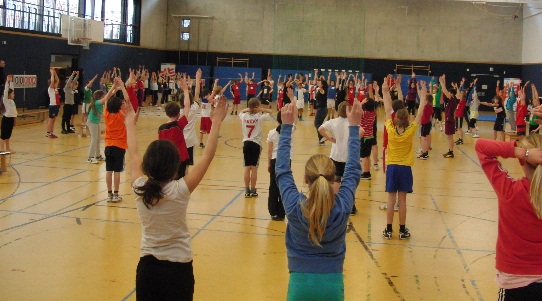 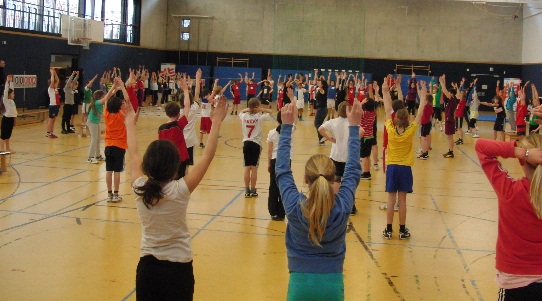 Abgeordnetenhaus BerlinFraktion CDU
Herr Stefan Schlede Niederkirchnerstraße 510117 Berlin					